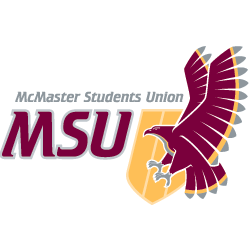 JOB DESCRIPTIONPart Time StaffPosition Title:The Silhouette Production EditorTerm of Office:September 1 – April 30Supervisor:The Silhouette Editor-in-chiefRemuneration:C4Hours of Work:10-12 hours per weekGeneral Scope of DutiesThe Production Editor, in conjunction with the Editor-in-Chief, is responsible for overseeing the design and layout of the newspaper. They shall advise and aid section editors on the appearance of the paper as it is being put together, and be responsible for the layout of the Features spread and any complex layouts that section editors cannot perform. They will also act as a supervisory body to the media staff.Major Duties and ResponsibilitiesMajor Duties and ResponsibilitiesMajor Duties and ResponsibilitiesCategoryPercentSpecificsSupervisory Function                                        30%Supervise, in conjunction with the Managing Editor and Editor-in-Chief, the staff and volunteers of The Silhouette Identify, address and/or report any human resource issues within The Silhouette staff.Maintain daily office hours and be available to answer questions and assist section editors throughout the week.Communications Function                           20%Voting member of staff meetings (that meets at least once annually)Provide input for the editorial, editorial policy, focus, and style of the paperLayout Function20%Layout of paper on computerReview all laid out pages Lay out feature spreads every other weekWrite articles for The Silhouette as requiredCopy edit laid out pagesProduction Function 30%Provide guidance and assistance choosing photos, graphics, fonts, and the organization of page layout.Work alongside new and returning staff helping them learn and improve design and layout knowledge.Knowledge, Skills and AbilitiesComputer knowledge (i.e. Adobe InDesign, Photoshop, Illustrator, Word, Wordpress)Creativity and strong base of graphic design knowledgeKnowledge of what to do when the computers are being problematicEditing skillsWriting skillsInterpersonal skills to relate with staffLayout knowledgeManagement skillsKnowledge of Media Law and Canadian Press styleEffort & ResponsibilityEffort required to pay attention to detailEffort required to maintain thought during long nightsWorking ConditionsSilhouette office (open office with many computer terminals and a lounge)Time demands may exceed stated hours of workLate evening work involvedTraining and ExperiencePrevious experience as an Editor with the Silhouette strongly preferredBasic design training will be administered to teach Silhouette branding and layout templatesComputer knowledge is necessary and training provided by working through the summer months is essentialEquipmentComputer equipment for layout and word processing